　　　　　　　　つじなかパンダの「こんなのできるかな？？」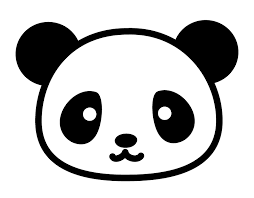 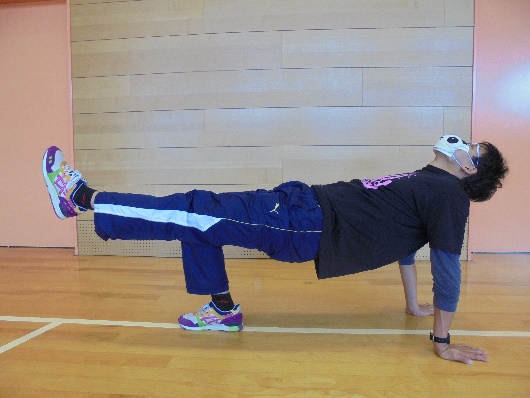 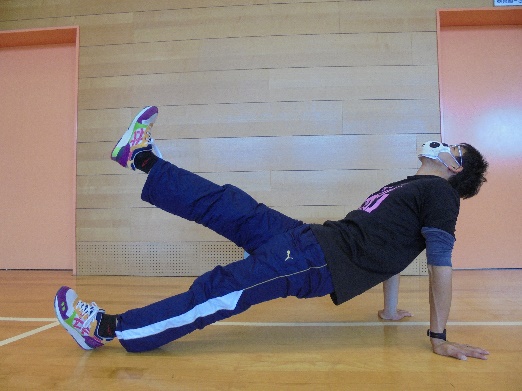 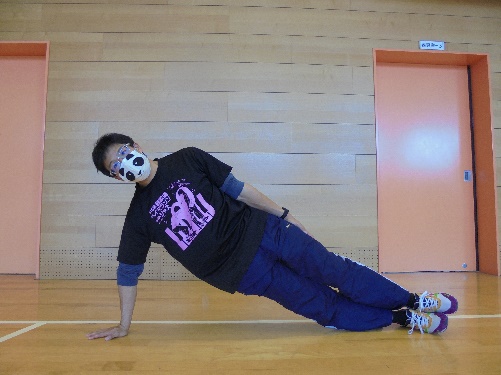 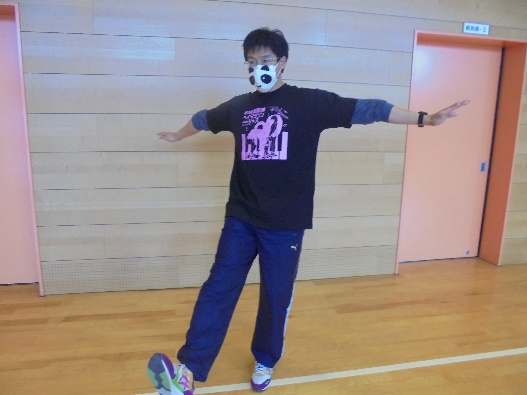 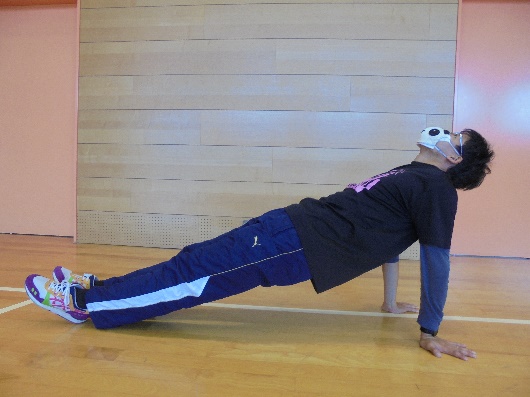 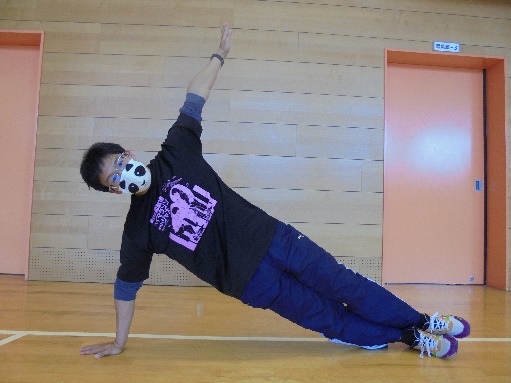 	※ぜんぶ、みぎもひだりもやろう。①	②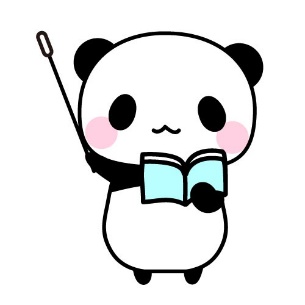 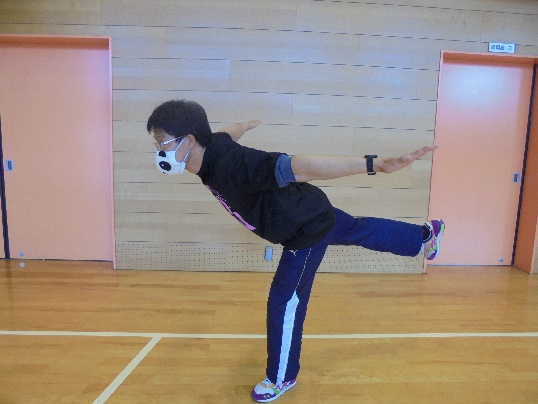 ③	④	⑤	⑥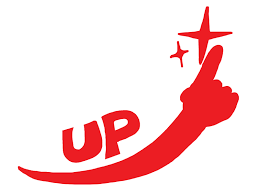 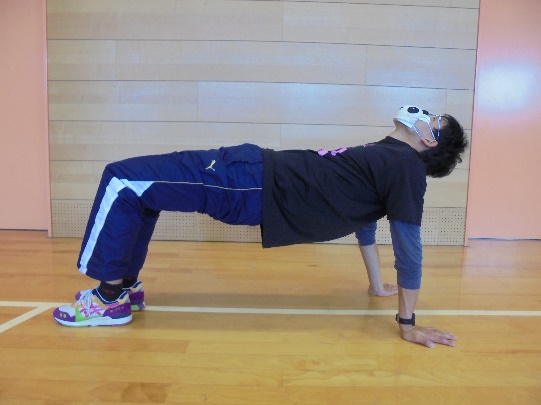 ⑦	⑧	⑨	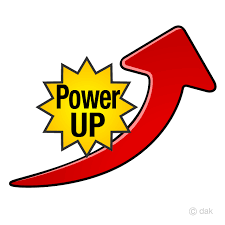 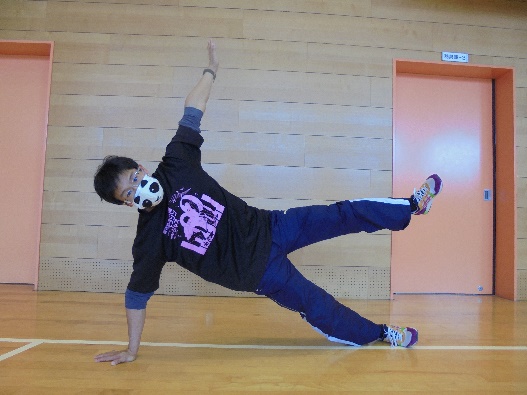 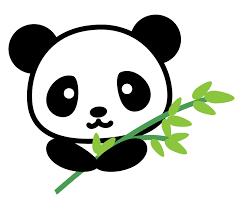 れべる　１３びょうれべる　２５びょうれべる　３１０びょう